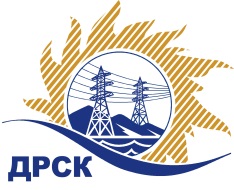 Акционерное Общество«Дальневосточная распределительная сетевая  компания»Протокол № 489/УКС-ВПзаседания закупочной комиссии по открытому запросу цен на право заключения договора  выполнения работ:  Строительство ЛЭП 6-10 кВ (в том числе ПИР) для технологического присоединения потребителей на территории филиала ПЭС (ООО «СиЛайф», ООО «ВОСТОК ЛПГ») № 2097.1 раздел  2.1.1.  ГКПЗ 201831806538463- ЕИСПРИСУТСТВОВАЛИ:  члены Закупочной комиссии 1 уровня АО «ДРСК». ВОПРОСЫ, ВЫНОСИМЫЕ НА РАССМОТРЕНИЕ ЗАКУПОЧНОЙ КОМИССИИ: О  рассмотрении результатов оценки заявок Участников.О признании заявок соответствующими условиям Документации о закупке.Об итоговой ранжировке заявок.О выборе победителя.ВОПРОС 1 «О рассмотрении результатов оценки заявок Участников»РЕШИЛИ:Признать объем полученной информации достаточным для принятия решения.Утвердить цены, полученные на процедуре вскрытия конвертов с заявками участников открытого запроса цен.ВОПРОС 2 «О признании заявок соответствующими условиям Документации о закупке»РЕШИЛИ:Признать заявки ООО "ТЕХЦЕНТР"   ИНН/КПП 2539057716/253901001 ОГРН 1032502131056, ООО «Региональная ЭнергоМонтажная Компания»  ИНН/КПП 2466216351/246601001 ОГРН 1082468059288 соответствующими условиям Документации о закупке и принять их к дальнейшему рассмотрению.ВОПРОС 3 «Об итоговой ранжировке заявок»РЕШИЛИ:Утвердить итоговую ранжировку заявок:ВОПРОС 4 «О выборе победителя»РЕШИЛИ:1. Планируемая стоимость закупки в соответствии с ГКПЗ: 7 380 307.00 рублей без учета НДС (8 708 762.26 руб. с учетом НДС).2. На основании приведенной итоговой ранжировки поступивших заявок предлагается признать победителем запроса цен  Строительство ЛЭП 6-10 кВ (в том числе ПИР) для технологического присоединения потребителей на территории филиала ПЭС (ООО «СиЛайф», ООО «ВОСТОК ЛПГ») участника, занявшего первое место в итоговой ранжировке по степени предпочтительности для заказчика: ООО "ТЕХЦЕНТР"   ИНН/КПП 2539057716/253901001 ОГРН 1032502131056: на условиях: стоимость заявки  7 005 000.00 руб. без учета НДС (8 265 900.00 руб. с учетом НДС). Срок выполнения работ: до 16.08.2018. Условия оплаты: Предварительная оплата (аванс) (30% от стоимости работ), вносится в течение 30 (тридцати) календарных дней с даты получения Заказчиком счета, выставленного Подрядчиком, но не ранее чем за 30 (тридцать) календарных дней до даты начала выполнения работ. Оплата выполненных работ производится Заказчиком на расчётный счёт Подрядчика в течение 30 (тридцати) календарных дней с момента подписания актов сдачи-приемки выполненных работ, на основании выставленных Подрядчиком счетов с учетом зачета авансового платежаКоврижкина Е.Ю.(4162) 397-208город  Благовещенск«29» июня 2018 года№п/пНаименование Участника закупки и его адресЦена предложения на участие в закупке без НДС, руб.1ООО «Региональная ЭнергоМонтажная Компания» ИНН/КПП 2466216351/246601001 ОГРН 1082468059288Цена: 7 011 291.65 руб. без учета НДС (8 273 324.15 руб. с учетом НДС)2ООО "ТЕХЦЕНТР" ИНН/КПП 2539057716/253901001 ОГРН 1032502131056Цена: 7 005 000.00 руб. без учета НДС (8 265 900.00 руб. с учетом НДС)Место в итоговой ранжировкеНаименование и место нахождения участникаЦена заявки на участие в закупке, руб. без НДСПрименение приоритета (925-ПП)Дата и время внесения изменений в заявку1 местоООО "ТЕХЦЕНТР" ИНН/КПП 2539057716/253901001 ОГРН 10325021310567 005 000.00нет13.06.2018 13:442 местоООО «Региональная ЭнергоМонтажная Компания» ИНН/КПП 2466216351/246601001 ОГРН 10824680592887 011 291.65нет13.06.2018 13:32Секретарь Закупочной комиссии: Елисеева М.Г.   _____________________________